В городе Перми прошла акция «Вместе с папами», направленная на активизацию роли отцов в воспитании детей.Совет отцов при Уполномоченном по правам ребенка Пермского края провел цикл мероприятий в рамках акции «Вместе с папами», направленной на активизацию роли отцов 
в воспитании детей, вовлечение отцов в социально значимую деятельность, повышение социальной активности отцов города Перми. Акция «Вместе с папами» прошла под лозунгом «Пермские 
за каникулы, безопасные повсюду!».Так в городе Перми по инициативе Уполномоченного по правам ребенка Светланы Анатольевны Денисовой прошла акция «Безопасное детство», в рамках которой отцы города Перми совместно с сотрудниками ГИБДД провели мероприятие «Дорожные правила». Сотрудники Госавтоинспекии провели практические занятия для детей, отдыхающих в дневных школьных лагерях, и рассказали им об основных правилах дорожного движения для пешеходов, пассажиров 
и велосипедистов. С ребятами на примере произошедших ДТП с участием детей были разобраны ошибки, которые допускают участники дорожно-транспортного движения и даны рекомендации по правильному поведению на дорогах.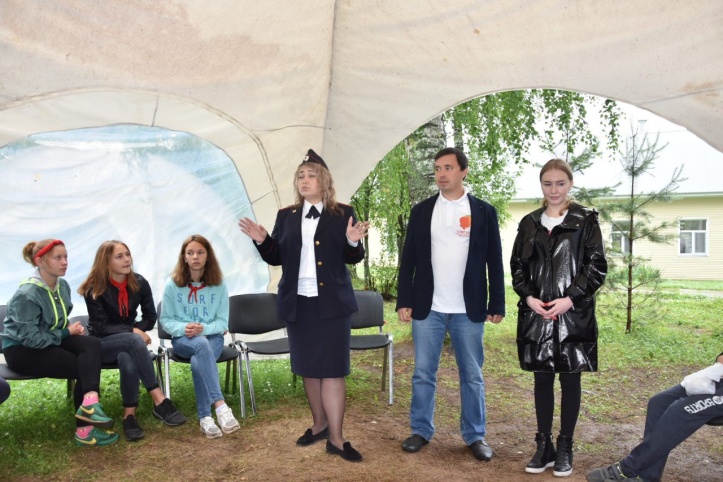 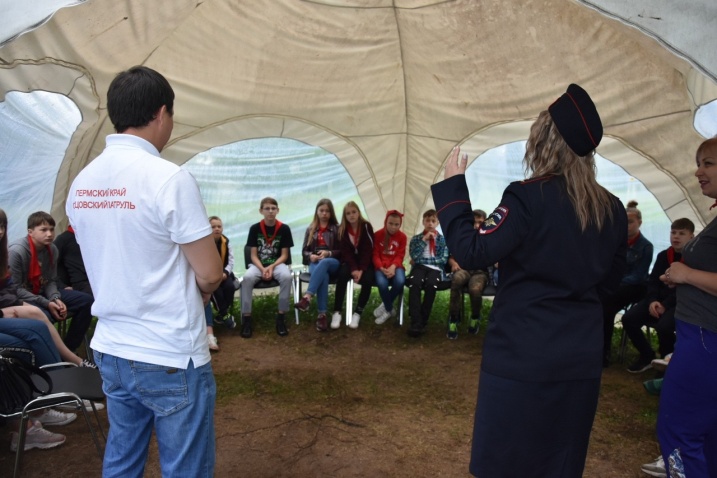 Также Совет отцов при Уполномоченном по правам ребенка в Пермском крае вместе 
с партнерами создающейся Партнерской сети Совета отцов провели акцию, направленных на обеспечение безопасности детей  в каникулярное время. Мероприятия в рамках акции проводились по следующим направлениям: «Папа с тобой» – серия посещений отцами пришкольных и загородных лагерей; общение 
с детьми, администрацией по вопросам обеспечения безопасности; «Отцовская лига вечернего спорта» – организованы семейные велопробеги, дворовые спортивные игры с детьми, не уехавшими в загородные лагеря и поездки, на уличных 
и дворовых спортплощадках; кстати, некоторые из них пришлось подремонтировать, подкрасить, траву выкосить; «Папа в доме – и дом исправный» – в сотрудничестве с подразделениями полиции по делам несовершеннолетних и МЧС отцы осматривают состоянии электропроводки и печей в домах сельских территорий, помогают в устранении неполадок, в том числе в семьях, где дети растут без отцов; Также отцы города Перми провели рейд по осмотру канализационных люков и организовали дежурство в местах купания детей. 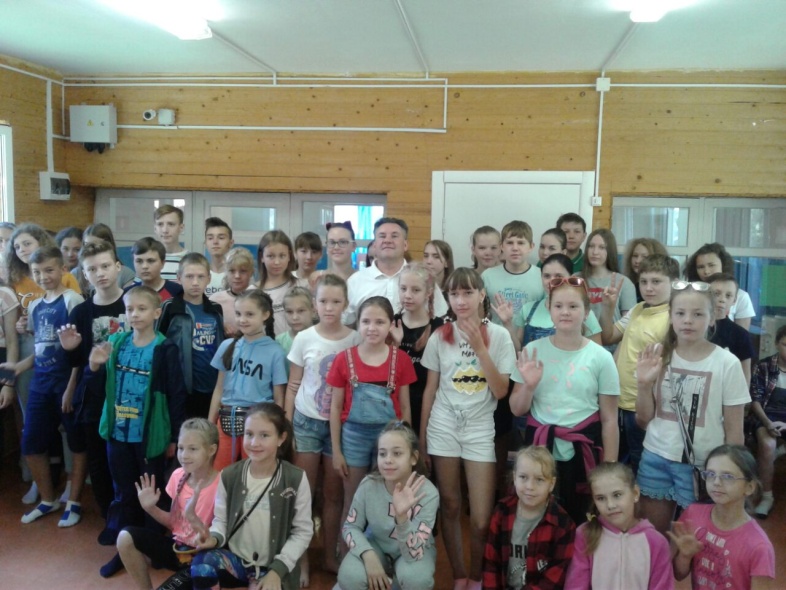 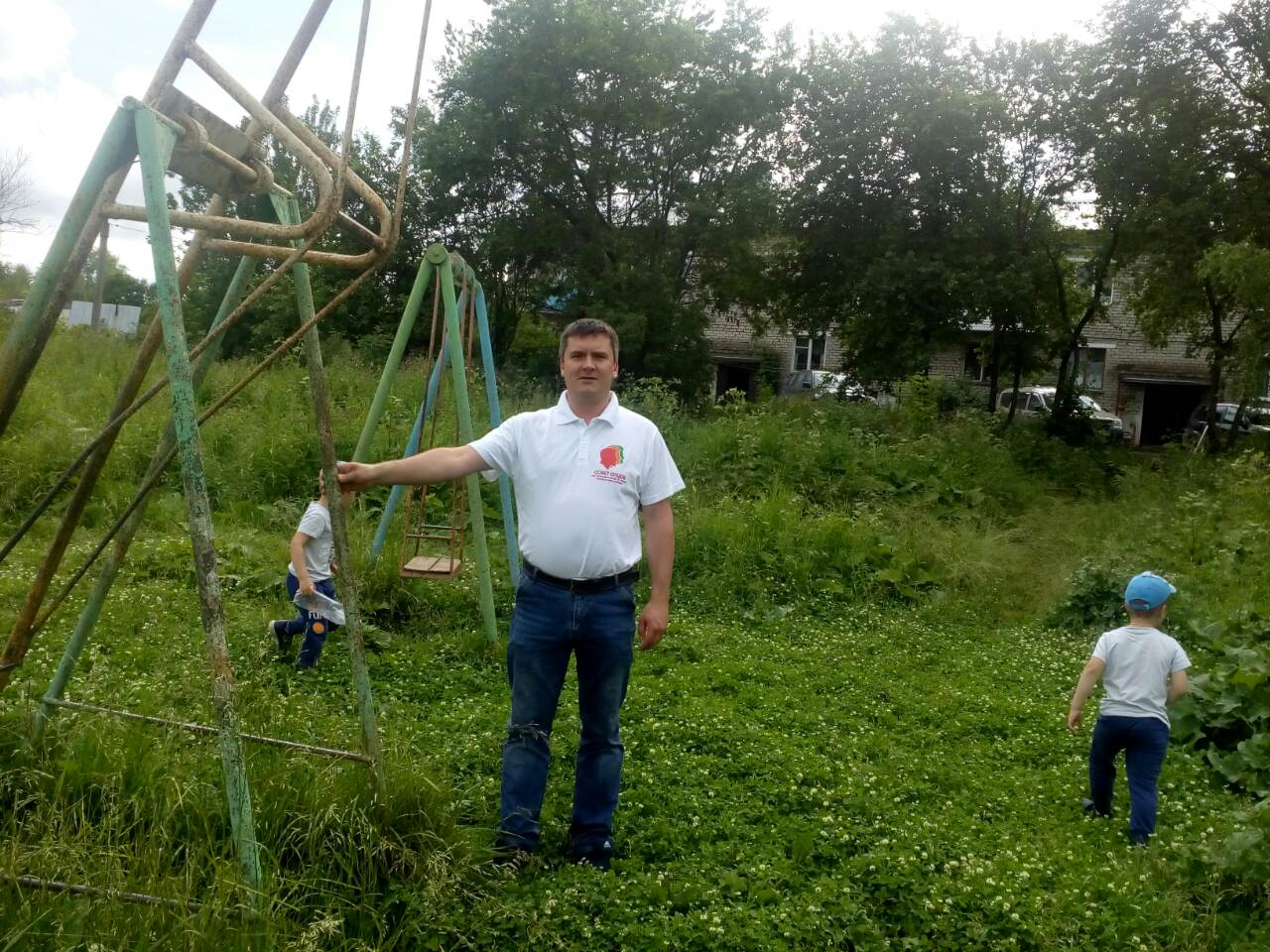 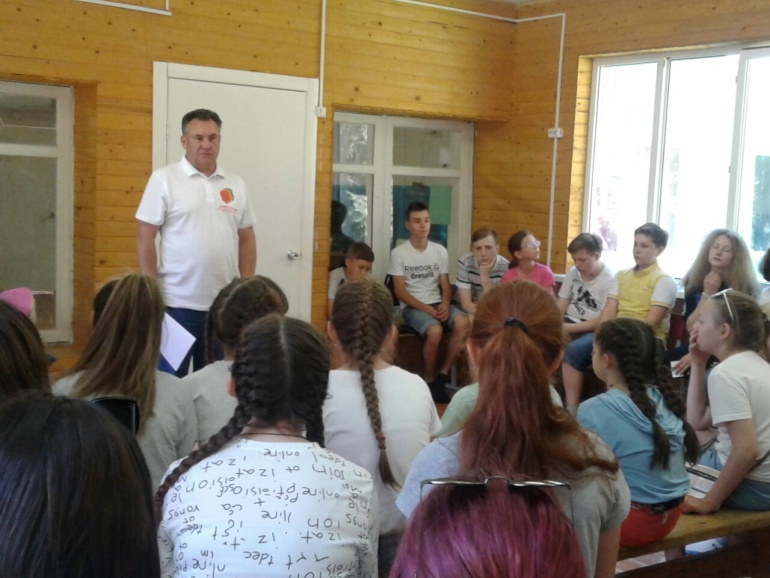 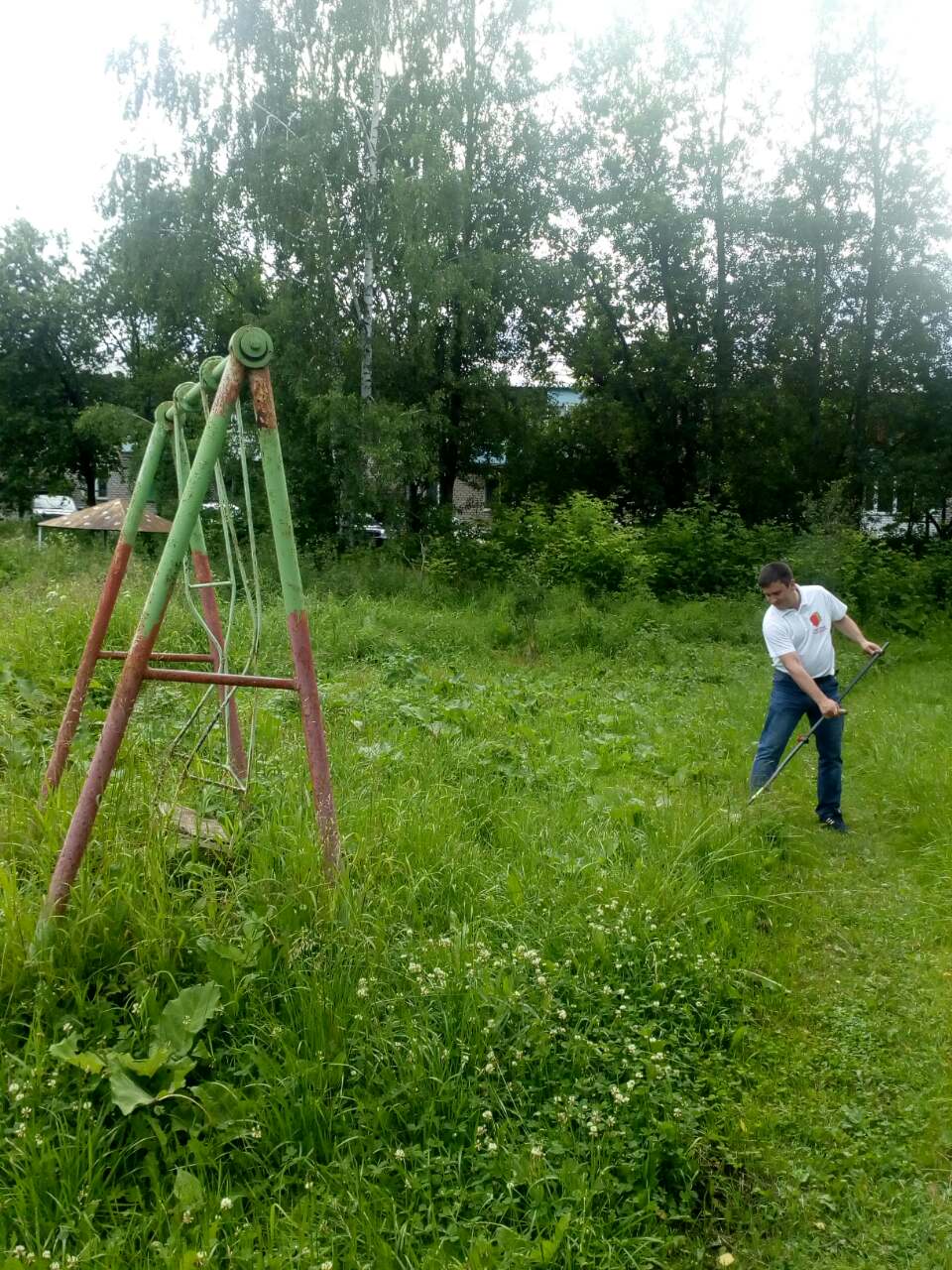 